СодержаниеОсновные характеристики программыПояснительная запискаПрограмма «Лучики добра и света» направлена на обеспечение духовно-нравственного развития дошкольников МБДОУ д/с «Рябинушка». Сегодня, как никогда, актуальной является проблема духовно-нравственного, патриотического воспитания. Православно-христианские принципы любви, гармонии и красоты в устроении мира, человека и общества обладают неоценимыми образовательными и воспитательными возможностями. Именно на их основе возможно преодоление современного кризиса культуры, науки, образования, кризиса внутреннего мира человека.Программа «Лучики добра и света» не ставит своей задачей введение ребенка в мир религиозного опыта духовной жизни, это - задача семьи. Она только знакомит, подводит к храму. Каким мы хотим видеть наше будущее, во многом зависит от нас и от тех принципов, которые мы заложим в сознание детей. Каков человек, такова его деятельность, таков и мир, который он создал вокруг себя. Что характеризует человека, прежде всего? Конечно же, его культура. Это понятие включает в себя духовность и нравственность, цивилизованность и образованность, духовную и душевную утонченность и творческую активность.«Эту проблему невозможно решить, если дети не будут знакомы с историей и культурой своего народа, своего родного края. Конечная цель разумного воспитания детей заключается в постепенном образовании в ребенке ясного понимания вещей окружающего мира. Затем результатом понимания должно стать возведение добрых инстинктов детской натуры в сознательное стремление к идеалам добра и правды и, наконец, постепенное образование твердой и свободной воли.» Н.И. Пирогов Духовно-нравственное воспитание на основе православных традиций формировало ядро личности, благотворно влияя на все стороны и формы взаимоотношений человека с миром: на его этическое и эстетическое развитие, мировоззрение и формирование гражданской позиции, патриотическую и семейную ориентацию, интеллектуальный потенциал, эмоциональное состояние и общее физическое и психическое развитие. Обращение к опыту православной педагогики в настоящее время, когда идет поиск духовного возрождения России, особенно актуально, так как общество и государство остро нуждаются в образовательных моделях, обеспечивающих духовно-нравственные компоненты в содержании образования. Одна из проблем современного образования состоит в том, что в процессе воспитания не соблюдается историческая преемственность поколений. Дети лишаются возможности брать пример с людей, живших в прошлом, не знают, как люди решали свои проблемы, что стало с теми, кто пошел против высших ценностей, и с теми, кто смог изменить свою жизнь, подавая нам яркий пример. Предпринятые на сегодняшний день попытки воспитания духовно-нравственной личности показывают, что самым слабым, местом в этой деятельности является семья. Многим родителям просто неизвестно, что именно в дошкольном возрасте происходит усвоение социальных норм, моральных требований и образцов поведения на основе подражания. Поэтому необходимо помочь родителям осознать, что в первую очередь в семье должны сохраняться и передаваться нравственные и духовные обычаи и ценности. Понятия «нравственный» и «духовный» в православной педагогике определяются следующим образом: духовность - это состояние близости души, внутреннего мира человека к Вышнему и Горнему миру; нравственность - это твердая постоянная решимость воли следовать за добрыми влечениями сердца и совести (добронравие). Исходя из этого, духовные упражнения ума, чувств и сердца ребенка являются основным средством духовно-нравственного воспитания, а основной формой - служение добру, служение людям.Программа по духовно-нравственному воспитанию в подготовительной группе разработана на основании Закона «Об образовании», Концепции дошкольного воспитания, Закона «О свободе совести и о религиозных объединениях».Была разработана Концепция дошкольного воспитания с учетом современных требований общества. Одним из существенных направлений Концепции стало многообразие и вариативность дошкольного образования, что и нашло отражение в возникновении и создании системы духовно-нравственного и патриотического воспитания, основанного на Православных духовных ценностях.Патриотическое воспитание сегодня – одно из важнейших звеньев системы воспитательной работы. Один из целевых ориентиров в Законе Российской Федерации «Об образовании» направлен на защиту национальных культур и региональных культурных традиций. Актуальность программы. В последние годы проблема духовно-нравственного воспитания в условиях современного общества приобрела особое значение. Потеря моральных ориентиров, обесценивание таких понятий, как уважение, совесть, честь, долг, приводят к негативным последствиям в обществе: социальное сиротство, потеря позитивной мотивации к познавательному развитию. В Концепции духовно- нравственного развития и воспитания гражданина России определён современный национальный воспитательный идеал. Это высоконравственный, творческий, компетентный гражданин России, принимающий судьбу Отечества как свою личную, осознающий ответственность за настоящее и будущее своей страны, укорененный в духовных и культурных традициях многонационального народа Российской Федерации. Работа по духовно-нравственному воспитанию должна начинаться в старшем дошкольном возрасте со знакомства детей с нравственными нормами и правилами поведения и формирования моральных привычек. В детском коллективе ребенок имеет возможность проверить на собственном опыте свои знания, представления и склонности нравственного порядка, что обеспечивает переход внешних моральных требований во внутренние.Направленность программы: социально-гуманитарная.Уровень освоения: стартовыйАдресат программы: дети 6-7 лет, воспитанники МБДОУ №  47 пос. ШтыковоОрганизация образовательного процесса: осуществляется свободный набор детей, без предъявления особых требований;- режим занятий: один раз в неделю по 30 минут;         - продолжительность образовательного процесса 37 часов, срок реализации 1 год. Цели и задачи программыЦель: воспитание духовно-нравственных ценностей у детей старшего дошкольного возраста, воспитанников МБДОУ № 47 пос. Штыково через изучение истории, природы, традиций и культуры русского народа. ЗадачиОбучающие:1. Формировать чувства привязанности к своему дому, детскому саду, своим близким;2. Формировать чувства любви к своему родному краю, своей малой родине на основе приобщения к родной культуре и традициям;3. Формировать представления о России, как о родной стране, о своей малой Родине;4. Ввести детей в круг основных православных праздников и духовно-нравственного уклада жизни;Дать представление о православной церкви и православном храме, познакомить с некоторыми образцами православного искусства: архитектуры, иконописи, музыки.РазвивающиеРазвивать у детей интерес к русским традициям и промыслам;Развивать у детей гражданственность, патриотизм, как важнейших духовно-нравственных и социальных ценностей, готовность к активному проявлению в различных сферах жизни общества;Развивать духовно-нравственную личность, разумно сочетающую личные интересы с общественными;Содействовать становлению духовно-нравственной личности с оптимистическим взглядом на жизнь, с направленностью на познание Бога, сформировать религиозные чувства;Стимулировать стремление к пониманию нравственных образцов, духовных значений и смыслов, подлинного назначения человеческой жизни;ВоспитательныеВоспитывать чувство патриотизма, уважения и любви к Родине, своему народу, к культурному прошлому России;Содействовать формированию уважительного, милосердного, внимательного отношения к ближним; почтения и любви к родителям и другим людям; навыков доброжелательного и добродетельного поведения;Воспитывать чувства долга, ответственности, готовности к защите Отечества, чувства любви и привязанности к семье, как носителя семейной традиции и родного языка, родному дому, своей Родине, традициям, обычаям своего народа;Воспитывать любовь и уважение к защитникам Родины на основе ярких впечатлений, конкретных исторических фактов, доступных детям и вызывающих у них эмоциональные переживания;Воспитывать уважение к нравственным нормам морали: учить различать добро и зло, развивать милосердие, сочувствие, доброжелательное отношение друг другу, воспитывать послушание; желание подражать благим образцам; жить по совести; Формировать гражданско-патриотическое сознание, развивать чувства сопричастности к истории, к своей малой родине, к Отечеству;Формировать у детей патриотические чувства, основанные на ознакомлении с боевыми традициями нашего народа и памятниками боевой славы;Содержание программыУчебный план 1 года обученияСодержание   учебного плана 1 года обученияРаздел № 1. Знакомство с программой 1.1 Тема. Мониторинг на начало учебного года.Теория (1 час). Введение в программу. Знакомство с детьми. Выявление уровня знаний о духовно-нравственном воспитания. 1.2 Тема. Творческий час «Что такое хорошо и что такое плохо?»Практика (1 час). Просмотр презентации «Что такое хорошо и что такое плохо?»Раздел № 2. Мир вокруг нас 2.1 Тема. По страницам красной книги (тигр Амурский). Приморский Сафари-парк.Теория (1 час). Беседа «Что такое Красная книга?», изучение энциклопедий, чтение художественной литературы о природе.Практика (1 час). Виртуальная экскурсия в Сафари-парк. Составление совместно с родителями альбома «Красная книга России».2.2 Тема. Лес в жизни человека. Правила поведения в лесу.Теория (1 час). Занятие «Лес в жизни человека» 2.3 Тема. Экология планеты Земля. Юные спасатели.			Теория (1 час). Разговор-обсуждение «Экология планеты Земля»Практика (1 час).Экологическая акция «Сделаем мир чище».Раздел № 3. Православная культура 3.1 Тема. Знакомство с храмомТеория (1 час). Просмотр видео-фильма «Храмы России». Рассматривание демонстрационного материала «Основы православной культуры» А.В. Бородина.Практика (1 час). Практические задания «Помоги девочке дойти до храма. Разукрась», «Назови предметы по картинке. Раскрась» («Интересно устроен мир» А.А. Бородина стр. 10, 16)3.2 Тема. О чем поют колоколаТеория (1 час). Слушание колокольного звона («Благовест», «Рождественский», «Пасхальный», В.А. Моцарт «Колокольчики звенят»). Чтение произведения «Пасхальные колокола» А. Куприн.3.3 Тема. Рождество ХристовоТеория (1 час). Чтение книги «Рождество Христово» (фрагмент) А.В. Бородина3.4 Тема. Вербное воскресеньеТеория (1 час). Беседа «Вербное воскресенье». Чтение «Вербная суббота» К. ПобедоносцевПрактика (1 час). Практическое задание «Раскрась веточки вербы по образцу» «Интересные буквы» В.А. Бородина стр. 43.5 Тема. Пасха Теория (1 час). Чтение «Пасха христова» А.В. БородинаПрактика (1 час). Выставка детского творчества «Пасхальный стол» (лепка куличей из соленого теста, роспись яиц на бумаге).3.6 Тема. ТроицаТеория (1 час). Заучивание наизусть В.А. Бородина «Троица Святая»Практика (1 час). Практическое задание «Найди среди икон две иконы Святой Троицы» «Интересные буквы» В.А. Бородина стр. 21Раздел № 4. Россия – родина моя 4.1 Тема. Малая РодинаПрактика (1 час).4.2 Тема. Наш дом – Шкотовский районТеория (1 час). Знакомство с книгой фотоальбомом «Это Родина моя» Практика (1 час). Виртуальная экскурсия «Шкотовский район» 4.3 Тема. Россия – наша Родина. Москва – столица РоссииТеория (1 час). Просмотр презентации, рассматривание иллюстраций с видами Москвы. Узнавание и называние достопримечательностей. 4.4 Тема. Символы России (государственные, негосударственные)Теория (1 час). Рассматривание и беседы по  иллюстрациям «Государственные и негосударственные символы России». Просмотр мультфильма «Символы России»4.5 Тема. Народные традицииТеория (1 час). Просмотр и беседа презентации «Русская изба» Практика (1 час). П/и «Горелки», игра малой подвижности «Как у дяди Трифона». Роспись кухонной утвари (вид росписи выбирает ребенок по желанию).4.6 Тема. Народы РоссииТеория (1 час). Рассматривание и беседы по  иллюстрациям «Народы России»4.7 Тема. Праздники РоссииТеория (1 час). Рассматривание и беседы по  иллюстрациям «Праздники России»Практика (1 час). Изготовление открытки «Мой любимый праздник». Выставка детского творчестваРаздел № 5. Нравственные качества и семейные ценности.5.1 Тема. Моя семьяТеория (1 час). Тексты для обсуждения «Репка», «Посидим в тишине», «Лекарство», «Все сделалось грустным» В.И. Петрова, Т.Д. Стульник «Этические беседы с дошкольниками» стр. 27.Практика (1 час). Составление генеалогического древа. 5.2 Тема. Секреты дружбыПрактика (1 час). Просмотр мультфильмов о дружбе «Давайте жить дружно», «Маша и медведь». Прослушивание и разучивание песен о дружбе «Дружба крепкая», «Если добрый ты».5.3 Тема. ВзаимопомощьТеория (1 час). Тексты для обсуждения «Капустный лист», «Крот и орел», «Как Аня начала ходить в детский сад» В.И. Петрова, Т.Д. Стульник «Этические беседы с дошкольниками стр. 48.5.4 Тема. ТрудолюбиеПрактика (1 час). Игра-коврик «Трудовые поручения»5.5 Тема. Вежливость. ДоброжелательностьПрактика (1 час).Пальчиковая игра «Мои пальчики расскажут». Этюд «Капризуля», п/и «Заводной утенок», «Прятки» (демонстрационный материал «Я и мое поведение»)5.6 Тема. Правда-неправдаТеория (1 час). Тексты для обсуждения «За обедом», «Косточка», «Чашка» В.И. Петрова, Т.Д. Стульник «Этические беседы с дошкольниками стр. 61.Раздел № 6. Ими гордится Россия6.1 Тема. Кто такой геройТеория (1 час). Комплексно-тематическое занятие «Герой нашего времени»6.2 Тема. Русские богатыриПрактика (1 час).Спортивное развлечение «Богатыри земли русской»6.3 Тема. Дети-героиТеория (1 час). Беседы о детях-героях ВОВ Т.А. Шорыгина «Дети-герои»Раздел № 7. Итоговое занятие. Мониторинг на конец учебного года.Практика (1 час). Игра-викторина «Доброта спасет мир»1.4. Планируемые результатыЛичностные результаты:-будет сформирована культура поведения, общения, взаимодействия в коллективе; - у обучающего будет сформирована любовь к Родине, уважение к народам, населяющим ее, их культуре и традициям, бережное отношение к своей родной культуре. Метапредметные результаты:- обучающийся приобретет и будет развивать творческое мышление, воображение, оригинальность идей, гибкость при решении творческих заданий, склонность к завершению заданий; - обучающийся приобретёт умение планировать, контролировать и оценивать учебные действия в соответствии с поставленной задачей; - обучающейся будет знать, как решать творческие и проблемные задачи, развивать логическое мышление, развивать речь, культуру поведения. Предметные результаты:- обучающийся будет владеть целостными представлениями о том, как складывалась культура общества и каким должен быть человек, чтобы о нем говорили «культурный, духовно богатый»; - обучающийся будет уметь выражать и критически оценивать собственные намерения, мысли и поступки; развитие чувства патриотизма и гражданской солидарности. РАЗДЕЛ № 2. Организационно-педагогические условия2.1. Условия реализации программы1. Материально-техническое обеспечение Флаг Российской федерациикуклы в русских народных костюмахрусская утварьрусские народные музыкальные инструменты,материал для творчества по количеству детей (пластилин, краски, клей, бумага белая и цветная, соленое тесто, ножницы, кисточки)ноутбук,детские стульчики.фонотека для прослушивания музыкальных произведений,проектор с экраном,Учебно-методическое и информационное обеспечение: аудиозапись колокольного звона («Благовест», «Рождественский», «Пасхальный», В.А. Моцарт «Колокольчики звенят»), песня «Дружба крепкая», «Если добрый ты»видео-презентации «Что такое хорошо и что такое плохо?», «Сафари-парк», «Шкотовский район»; видеофильм «Храмы России», «Русская изба»фотоальбом «Это Родина моя»мультфильм «Символы России», «Давайте жить дружно», «Маша и медведь»демонстрационный материал «Основы православной культуры» А.В. Бородинанаглядно-дидактическое пособие «О Московском Кремле», «О достопримечательностях Москвы»Демонстрационные картинки (беседы, раздаточные карточки) «Экология России», «Державные символы России», «Негосударственные символы России», «Праздники России», «Народы России»Игра-коврик «Трудовые поручения»демонстрационный материал «Я и мое поведение»плакат «Лес – многоэтажный дом»Нормативно-правовая база:Федеральный закон Российской Федерации от 29 декабря 2012 г. № 273- ФЗ «Об образовании в Российской Федерации»;Постановление Главного государственного санитарного врача Российской Федерации от 28.09.2020г. № 28 «Об утверждении санитарных правил СП 2.4. 3648-20 «Санитарно-эпидемиологические требования к организациям воспитания и обучения, отдыха и оздоровления детей и молодежи»;Приказ Министерства Просвещения РФ от 9 ноября 2018 г. № 196 «Порядок организации и осуществления образовательной деятельности по дополнительным образовательным программам».Информационно-техническое обеспечение программы:Природа России. Национальный портал http://www.priroda.ru/Красная книга http://redbookrf.ru/Каталог православных ресурсов «Православное христианство.ru» http://www.hristianstvo.ruПобеда. 1941-1945 — фотоматериалы"Воспитание нравственно- патриотических чувств у детей дошкольного возраста"Литературно- музыкальная композиция "Дети войны" "Патриотическое воспитание средствами музыки" "Ознакомление детей дошкольного возраста с Российской символикой". Мастер- класс" Геральдика для дошкольников".Список литературы:Методическое пособие «Как вырастить лес» А.Ю. ЯрошенкоМетодическое пособие «Интересно устроен мир» А.А. Бородина«Хрестоматия для детей дошкольного возраста» А.В. Бородина, В.А. Бородина«Пасха Христова» А.В. БородинаМетодическое пособие «Интересные буквы» В.А. Бородина«Этические беседы с дошкольниками. Основы нравственного воспитания» В.И. Петрова, Т.Д. Стульник«Красная книга России. Животные», «Красная книга России. Растения», О.Д Ушакова«Беседы о детях-героях ВОВ» Т.А. Шорыгина2.2. Оценочные материалы и формы аттестацииДля определения степени усвоения учащимися учебного материала, определения готовности восприятия нового материала, подбора наиболее эффективных методов и средств обучения используется текущий контроль, который практически действует на протяжении всего периода обучения и осуществляется по результатам выполнения учебных заданий. Важным показателем результативности обучения является, прохождение итоговой викторины и итоговая выставка детских работ.2.3. Методические материалыОсновной формой работы являются учебные занятия. Формы проведения занятий разнообразны: вводное, практическое, повторения, обобщения и контроля полученных знаний. Также выделяются групповая и индивидуальная формы. В начале каждого нового раздела проводится общее знакомство с теоретическим материалом; объяснение и демонстрация основных приёмов работы. Для достижения поставленной цели и реализации задач предмета используются следующие методы обучения: - словесный (объяснение, беседа, рассказ); - наглядный (показ, наблюдение, демонстрация приемов работы); - практический (воспроизводящие и творческие упражнения); - объяснительно-иллюстративные (демонстрация наглядных пособий, иллюстраций); - репродуктивные (работа по образцам); - частично-поисковые (выполнение вариативных заданий). На первых занятиях используется метод репродуктивного обучения – это все виды объяснительно- иллюстративных методов (рассказ, художественное слово, объяснение, демонстрация наглядных пособий).2.4.  Календарный учебный  график2.5.  Календарный план воспитательной работыСписок использованной литературыАлександрова Е. Ю. Гордеева Е. П. «Система патриотического воспитания в ДОУ».Алешина Н.В. «Патриотическое воспитание дошкольников»: Методическое пособие. /Н.В. Алешина. М.: ЦГЛ, 2004. 26 с.Бердникова Н.В. «Веселая ярмарка. Народные календарные праздники для детей.Бондаренко А. К. «Дидактические игры в детском саду».Бородина А.В. «Культура и творчество в детском саду, 2009.Бундарина Т.А. Знакомство детей с русским народным творчеством.Буре Р.С. «Воспитание нравственных чувств у старших дошкольников» Горькова Л.Г., Обухова Л.А., Петелин А.С. Праздники и развлечения в детском саду.  М.: ВАКО, 2004. 240 с.Данилина Г.Н. «Дошкольнику об истории и культуре России». Пособие для реализации программы «Патриотическое воспитание граждан Российской Федерации на 2001 – 2005 годы». /Г.Н. Данилина. М.: АРКТИ, 2003.  184 с.Горькова, Обухова: Праздники и развлечения в детском саду/ Авт.-сост. Л. Г. Горькова, Л. А. Обухова, А. С. Петелин.   М.: ВАКО, 2004. –  240Дыбина О.Б. «Ребенок и окружающий мир». М: Мозаика  Синтез, 2005.Жуковская Р. И, Н. Ф. Виноградова, С. А. Козлова. «Родной край».Зацепина М.Б., Антонова Т.В., «Народные праздники в детском саду» М.Зеленова Н. Г, Осипова Л.Е «Мы живём в России», ООО Скрипторий. 2007.Иванова С.Ф. «Как вести ребенка по пути к храму слова». Методические комментарии и рекомендации для педагогов и родителей. /С.Ф. Иванова.  М.: Издательство «Отчий дом», 2006.Князева О.Л, М.Д. Маханева, «Приобщение детей к истокам русской народной культуры», Санкт – Петербург, «Детство  Пресс», 1999 г.22Князева О.Л., Маханева М.Д. «Приобщение детей к истокам русской народной культуры»КомратоваН.Г, Грибова Л.Ф. «Патриотическое воспитание детей 4-6 лет».Кондрыкинская Л. А. «С чего начинается Родина», творческий дом 2003.Кондрыкинская. Л.А «Дошкольникам о защитниках Отечества».Новицкая М. Ю. «Наследие. Патриотическое воспитание в детском саду».Новицкая М.Ю. «Наследие. Патриотическое воспитание в детском саду». /М.Ю. Новицкая.  М.: Линка Пресс, 2003.Юдин Г. Н. «Православные праздники» М. Мир книги 2007.=== Подписано Простой Электронной Подписью === Дата: 10.15.2022 11:04:43 === Уникальный код: 287049-38366 === ФИО: Шкотовский муниципальный район === Должность: Методист ===№п/пНаименование разделаСтраницаРаздел № 1Основные характеристики программы31.1Пояснительная записка31.2Цели и задачи программы61.3Содержание программы8Учебный план8Содержание учебного плана 101.4Планируемые результаты14Раздел № 2Организационно-педагогические условия142.1Условия реализации программы142.2Оценочные материалы и формы аттестации172.3Методические материалы172.4Календарный учебный график 182.5Календарный план воспитательной работы18Список литературы19№п/пНазвание раздела,темаКоличество часовКоличество часовКоличество часовФормы аттестации/ контроля№п/пНазвание раздела,темаВсегоТеорияПрактикаФормы аттестации/ контроля1Знакомствос программой211Опрос 1.1Мониторинг на начало учебного года 11Опрос 1.2Творческий час «Что такое хорошо и что такое плохо?»11Опрос 2Мир вокруг нас532ОпросИгра 2.1По страницам красной книги (тигр Амурский). Приморский Сафари-парк.211ОпросИгра 2.2Лес в жизни человека. Правила поведения в лесу.11ОпросИгра 2.3Экология планеты Земля. Юные спасатели.211ОпросИгра 3Православная культура1064Выполнение практических занятийВыставка детского творчества3.1Знакомство с храмом.211Выполнение практических занятийВыставка детского творчества3.2О чем поют  колокола.11Выполнение практических занятийВыставка детского творчества3.3Рождество Христово11Выполнение практических занятийВыставка детского творчества3.4Вербное воскресенье211Выполнение практических занятийВыставка детского творчества3.5Пасха211Выполнение практических занятийВыставка детского творчества3.6Троица211Выполнение практических занятийВыставка детского творчества4Россия – родина моя 1055ВикторинаОпрос Игра Выставка детского творчества4.1Малая Родина.11ВикторинаОпрос Игра Выставка детского творчества4.2Наш дом Шкотовский район.211ВикторинаОпрос Игра Выставка детского творчества4.3Россия – наша Родина.Москва – столица России11ВикторинаОпрос Игра Выставка детского творчества4.4Символы России (государственные, негосударственные)11ВикторинаОпрос Игра Выставка детского творчества4.5Народные традиции.211ВикторинаОпрос Игра Выставка детского творчества4.6Народы России11ВикторинаОпрос Игра Выставка детского творчества4.7Праздники России211ВикторинаОпрос Игра Выставка детского творчества5Нравственные качества и семейные ценности.615Творческий показ,игра,беседа5.1Моя семья11Творческий показ,игра,беседа5.2Секреты дружбы.11Творческий показ,игра,беседа5.3Взаимопомощь 11Творческий показ,игра,беседа5.4Трудолюбие11Творческий показ,игра,беседа5.5Вежливость. Доброжелательность11Творческий показ,игра,беседа5.6Правда - неправда11Творческий показ,игра,беседа6Ими гордится Россия321БеседаСпортивное развлечение6.1Кто такой герой11БеседаСпортивное развлечение6.2Русские богатыри11БеседаСпортивное развлечение6.3Дети-герои11БеседаСпортивное развлечение7Итоговое занятие Мониторинг на конец учебного года11Игра-викторина «Доброта спасет мир»Итого:372116Этапы образовательного процессаЭтапы образовательного процесса1 годПродолжительность учебного года, неделяПродолжительность учебного года, неделя37Количество учебных днейКоличество учебных дней37Продолжительность учебных периодов1 полугодие01.09.2023-31.12.2023Продолжительность учебных периодов2 полугодие09.01.2024-31.05.2024Возраст детей, летВозраст детей, лет6-7Продолжительность занятия, часПродолжительность занятия, час30 минутРежим занятияРежим занятия1 раз/неделюГодовая учебная нагрузка, часГодовая учебная нагрузка, час37Срок проведенияМероприятияФорма проведениясентябрьМузей «Русская изба» (МБОУ СОШ № 15)экскурсияноябрьСиничкин деньэкологическая акцияянварьВсемирный день мирапраздникфевральДень вывода войск из Афганистанавозложение цветов к памятникумартПосещение сельской библиотекиэкскурсияапрельИгры народов Россииспортивное развлечениемай «День Победы»Парад 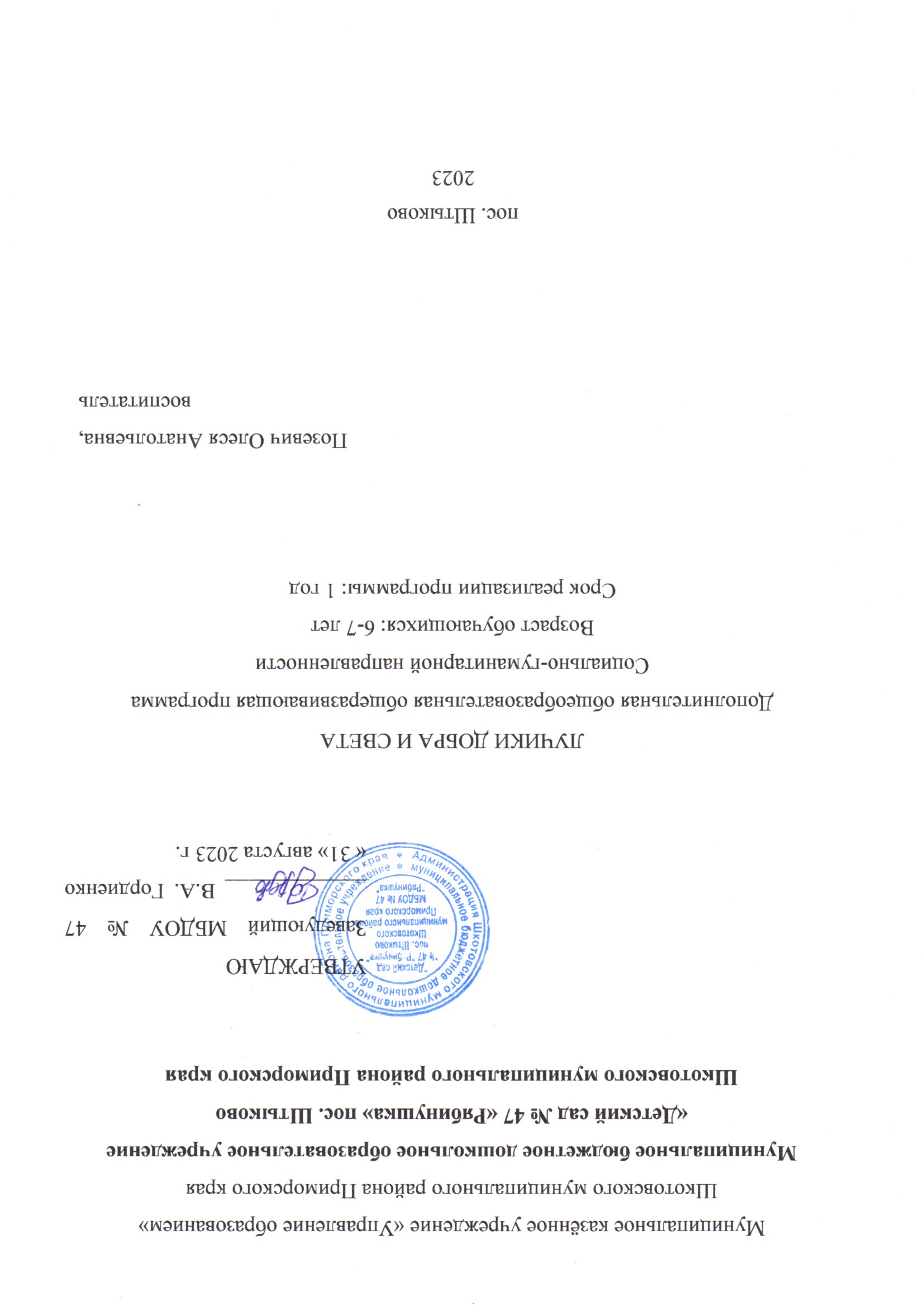 